Corrélations de Mathologie 2e année – Alberta 
La mesure, ensemble 2 : Le temps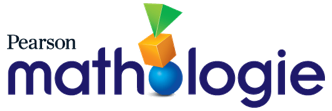 Idée organisatrice :Les régularités : La conscience de régularités favorise la résolution des problèmes dans différentes situations.Idée organisatrice :Le temps : La durée est décrite et quantifiée par le temps.Question directrice : Comment les régularités peuvent-elles caractériser le changement ?Résultat d’apprentissage : Les élèves expliquent et analysent les régularités dans différents contexts.Question directrice : Comment les régularités peuvent-elles caractériser le changement ?Résultat d’apprentissage : Les élèves expliquent et analysent les régularités dans différents contexts.Question directrice : Comment les régularités peuvent-elles caractériser le changement ?Résultat d’apprentissage : Les élèves expliquent et analysent les régularités dans différents contexts.Question directrice : Comment les régularités peuvent-elles caractériser le changement ?Résultat d’apprentissage : Les élèves expliquent et analysent les régularités dans différents contexts.Question directrice : Comment les régularités peuvent-elles caractériser le changement ?Résultat d’apprentissage : Les élèves expliquent et analysent les régularités dans différents contexts.ConnaissancesCompréhensionHabiletés et procédures2e année MathologiePetits livrets de MathologieLe changement peut être une augmentation ou une diminution du nombre de termes ou de la grandeur des termes.Une grille de 100 est un arrangement de nombres naturels qui illustre de multiples suites.Les suites peuvent être trouvées et créées dans les motifs culturels.Une suite peut montrer un changement croissant ou décroissant.La régularité d’une suite est plus évidente lorsque les termes sont représentés, organisés, alignés ou orientés de manière familière.Décrire des suites à motif non répété rencontrées dans son environnement, y compris dans l’art, l’architecture, les motifs culturels et la nature.Liens avec d’autres domaines :La mesure, ensemble 2 : Le temps13 : Les dénombrements hivernaux des Premières NationsQuestion directrice : Comment la durée peut-elle soutenir l’interprétation du temps ?Résultat d’apprentissage : Les élèves établissent un lien entre la durée et le temps.Question directrice : Comment la durée peut-elle soutenir l’interprétation du temps ?Résultat d’apprentissage : Les élèves établissent un lien entre la durée et le temps.Question directrice : Comment la durée peut-elle soutenir l’interprétation du temps ?Résultat d’apprentissage : Les élèves établissent un lien entre la durée et le temps.Question directrice : Comment la durée peut-elle soutenir l’interprétation du temps ?Résultat d’apprentissage : Les élèves établissent un lien entre la durée et le temps.Question directrice : Comment la durée peut-elle soutenir l’interprétation du temps ?Résultat d’apprentissage : Les élèves établissent un lien entre la durée et le temps.ConnaissancesCompréhensionHabiletés et procédures2e année MathologiePetits livrets de MathologieLes événements peuvent être liés à des dates du calendrier.La durée peut être décrite en utilisant un langage comparatif avec des mots comme plus long ou plus court.La durée peut être mesurée en unités non conventionnelles, y compris des événements, des cycles naturels ou des référents personnels.Les dénombrements hivernaux sont des calendriers symboliques des Premières Nations qui consignent les traditions orales et les événements importants.Le temps peut être communiqué de différentes manières.La durée est la mesure d’une période du début à la fin.Exprimer des événements importants en utilisant des dates du calendrier.La mesure, ensemble 2 : Le temps8 : Des jours et des semainesLa mesure, Les maths au quotidien2 : Questions de calendrier2 : Démêler les moisLes événements peuvent être liés à des dates du calendrier.La durée peut être décrite en utilisant un langage comparatif avec des mots comme plus long ou plus court.La durée peut être mesurée en unités non conventionnelles, y compris des événements, des cycles naturels ou des référents personnels.Les dénombrements hivernaux sont des calendriers symboliques des Premières Nations qui consignent les traditions orales et les événements importants.Le temps peut être communiqué de différentes manières.La durée est la mesure d’une période du début à la fin.Décrire la durée entre ou jusqu’à des événements importants en utilisant un langage comparatif.La mesure, ensemble 2 : Le temps11 : Le passage du temps12 : Mesurer le passage du temps3e annéeL’île aux ChèvresLes événements peuvent être liés à des dates du calendrier.La durée peut être décrite en utilisant un langage comparatif avec des mots comme plus long ou plus court.La durée peut être mesurée en unités non conventionnelles, y compris des événements, des cycles naturels ou des référents personnels.Les dénombrements hivernaux sont des calendriers symboliques des Premières Nations qui consignent les traditions orales et les événements importants.Le temps peut être communiqué de différentes manières.La durée est la mesure d’une période du début à la fin.Décrire la durée d’événements en utilisant des unités non conventionnelles.La mesure, ensemble 2 : Le temps10 : Mesurer le temps11 : Le passage du temps12 : Mesurer le passage du tempsPrêts pour l’école !3e annéeL’île aux ChèvresLes événements peuvent être liés à des dates du calendrier.La durée peut être décrite en utilisant un langage comparatif avec des mots comme plus long ou plus court.La durée peut être mesurée en unités non conventionnelles, y compris des événements, des cycles naturels ou des référents personnels.Les dénombrements hivernaux sont des calendriers symboliques des Premières Nations qui consignent les traditions orales et les événements importants.Le temps peut être communiqué de différentes manières.La durée est la mesure d’une période du début à la fin.Établir un lien entre les dénombrements hivernaux des Premières Nations et la durée.La mesure, ensemble 2 : Le temps13 : Les dénombrements hivernaux des Premières NationsLe temps peut être décrit en utilisant des unités de temps conventionnelles comme les jours ou les minutes.La durée est quantifiée par des mesures.Décrire la relation entre les jours, les semaines, les mois et les années.La mesure, ensemble 2 : Le temps8 : Des jours et des semaines9 : Les mois d’une année14 : ApprofondissementLa mesure, Intervention3 : Les mois de l’année3e annéeL’île aux ChèvresLe temps peut être décrit en utilisant des unités de temps conventionnelles comme les jours ou les minutes.La durée est quantifiée par des mesures.Décrire la durée entre ou jusqu’à des événements importants en utilisant des unités de temps conventionnelles.La mesure, ensemble 2 : Le temps12 : Mesurer le passage du temps14 : Approfondissement